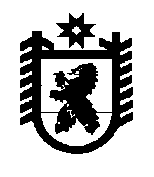 Российская ФедерацияРеспублика КарелияАДМИНИСТРАЦИЯБеломорского муниципального округаПОСТАНОВЛЕНИЕот 08 мая 2024 г. № 439г. БеломорскО межведомственной комиссиипо приемке лагерей с дневным пребыванием на базе муниципального образовательного учреждения Беломорского муниципального района              «Беломорская средняя общеобразовательная школа №3»В соответствии с приказом Министерства образования и спорта Республики Карелия от 26 января 2024 № 73 «О мерах по организации отдыха детей в каникулярное время в 2024 году», в целях создания оптимальных условий, обеспечивающих отдых и оздоровление, организованную занятость детей Беломорского муниципального округа администрация Беломорского муниципального округа постановляет:  1.	Создать межведомственную комиссию по приемке лагерей с дневным пребыванием на базе муниципального образовательного учреждения Беломорского муниципального района «Беломорская средняя общеобразовательная школа №3» и утвердить ее состав, согласно приложению 1 к настоящему постановлению.    2.	Утвердить Положение о межведомственной комиссии по приемке лагерей с дневным пребыванием на базе муниципального образовательного учреждения Беломорского муниципального района «Беломорская средняя общеобразовательная школа №3» согласно приложению 2 к настоящему постановлению.    3.	Комиссии осуществить приемку лагерей с дневным пребыванием на базе  муниципального образовательного учреждения Беломорского муниципального района «Беломорская средняя общеобразовательная школа №3» не позднее десяти календарных дней до дня открытия в соответствии с следующим графиком начала их работы: -	лагерь дневного пребывания с 30 мая по 06 июня 2024 года; - лагерь дневного пребывания с 07 мая по 15 июня 2024 года;- лагерь дневного пребывания с 17 июня по 24 июня 2024 года;- лагерь труда и отдыха с 03 июня по 17 июня 2024 года. 3. Разместить настоящее постановление на официальном сайте администрации Беломорского муниципального округа Республики Карелия в информационно - телекоммуникационной сети Интернет.4. Контроль за исполнением настоящего постановления возложить на начальника отдела образования администрации Беломорского муниципального округа Аникиеву Н.А.Глава Беломорского муниципального округа                                                  И.В. ФилипповаПриложение  1к постановлению администрации Беломорского муниципального округа от 08 мая 2024 года № 439Состав муниципальной межведомственной комиссии по приемке                                лагерей с дневным пребыванием на базе муниципального                                                  образовательного учреждения Беломорского муниципального района                                                                         «Беломорская средняя общеобразовательная школа №3»Котинова Е.Г. - заместитель главы администрации Беломорского муниципального округа, председатель комиссии;Аникиева Н.А. - начальник отдела образования администрации Беломорского муниципального округа, заместитель председателя комиссии;Андронова Л.В. - методист муниципального казенного учреждения Беломорского муниципального округа «Информационно-методический центр образования», секретарь комиссии (по согласованию). Заховаев А.Ю. - начальник отдела по военно-мобилизационной работе и гражданской обороне администрации Беломорского муниципального округа;Таранов С.К. - заместитель начальника отдел надзорной деятельности и профилактической работы по Беломорскому и Сегежскому районам Управления надзорной деятельности и профилактической работы  государственного учреждения МЧС России по Республике Карелия (по согласованию);Вологина М.Ф. - руководитель Кадрового центра Беломорского муниципального округа государственного казенного учреждения Республики Карелия «Центр занятости населения Республики Карелия» (по согласованию);Крылов Н.А. - начальник Пункта центральной охраны Кемского ОВО - филиала ФГКУ «ОВО ВНГ России по Республике Карелия» (по согласованию).Приложение  2к постановлению администрации Беломорского муниципального округа от  08 мая 2024 года № 439Положение о
 о межведомственной комиссии по приемке лагерей с дневным пребыванием на базе муниципального образовательного учреждения Беломорского муниципального района «Беломорская средняя общеобразовательная школа №3»1.	Комиссия по приемке лагерей с дневным пребыванием на базе муниципального образовательного учреждения Беломорского муниципального района «Беломорская средняя общеобразовательная школа №3» (далее - комиссия) формируется с целью определения готовности лагерей к функционированию в каникулярный период, вынесения заключения и разрешения на их открытие.2.	Комиссия в своей деятельности руководствуется федеральным законодательством, законодательством Республики Карелия, нормативно-правовыми актами Беломорского муниципального округа, санитарными правилами и нормами, инструкциями по противопожарной безопасности, другими нормативными актами и настоящим Положением. 3.	Состав комиссии утверждается постановлением администрации Беломорского муниципального округа. В состав комиссии входят представители администрации Беломорского муниципального округа, ОНД и ПР по Беломорскому и Сегежскому районам УНД и ПР ГУ МЧС России по Республике Карелия (по согласованию); Кемский ОВО - филиал ФГКУ «ОВО ВНГ России по Республике Карелия» ( по согласованию). Комиссию возглавляет председатель. 4.	Основными задачами комиссии являются: -	осуществление контроля за созданием условий, обеспечивающих жизнедеятельность лагерей; -	проверка выполнения предписаний органов государственного контроля и надзора; -	определение качества реализуемых программ деятельности лагеря и соответствие форм, методов и средств при проведении смены возрасту, интересам и потребностям детей. 5.	Компетенция комиссии. Комиссия осуществляет ежегодную приемку лагерей с дневным пребыванием на базе  образовательных организаций к работе в каникулярное время: 5.1.	Проводит оценку лагеря на предмет готовности к открытию. 5.2.	Проверяет документацию, подтверждающую готовность лагеря к открытию. 5.3.	Оценивает содержательность планирования деятельности лагеря, его соответствие возрастным и индивидуальным особенностям детей. 5.4.	Вносит предложения по устранению выявленных замечаний, определяет сроки их устранения.6.	По результатам проверки составляется акт приемки, который подписывается всеми членами комиссии. Комиссия дает заключение о готовности лагеря, либо, в случае его неготовности, определяет дату повторной приемки. Приемка лагеря проводится не позднее, чем за 10 дней до начала открытия.  7.	Член комиссии при невозможности его участия в работе комиссии по решению органа, представителем которого он является, заменяется другим представителем указанного органа.8.	Комиссия обязана осуществлять приемку и проверку в присутствии руководителя лагеря (руководителя муниципального образовательного учреждения Беломорского муниципального района «Беломорская средняя общеобразовательная школа №3») или его представителя. 9.	Акт приемки лагеря составляется в трех экземплярах: для комиссии, руководителя лагеря (руководителя муниципального образовательного учреждения Беломорского муниципального района «Беломорская средняя общеобразовательная школа №3») Министерства образования и спорта РК. Копии актов могут быть направлены членам комиссии, принимавшим участие в приемке и проверке лагерей с дневным пребыванием.10.	Решения комиссии, принятые в пределах ее компетенции, обязательны для исполнения руководителем муниципального образовательного учреждения Беломорского муниципального района «Беломорская средняя общеобразовательная школа №3». 